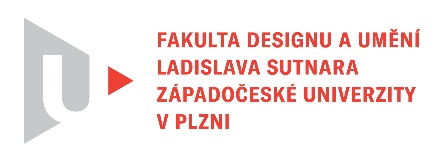 Protokol o hodnoceníkvalifikační práce Název bakalářské práce: UMĚNÍ V DESIGNUPráci předložil student: Anastasiya HOVARStudijní obor a specializace: Design, specializace Design nábytku a interiéru Hodnocení vedoucího prácePráci hodnotil: Mgr. art. Jana Potiron, ArtD.Cíl práceBakalářská práce je inspirována uměleckým směrem Pop – art, na který odkazuje prostřednictvím tvarosloví masově vyráběného produktu současnosti. Cíl práce proto považuji za formálně i fakticky splněný.Stručný komentář hodnotiteleStudentka jako novodobý symbol Pop – artu používá všeobecně známý tvar brčka, spojován nejčastěji s rychlým občerstvením, což se shoduje s principy tohoto směru, který odkazoval na masovou kulturu, reklamu a konzumní způsob života. Co se týče praktické části práce, oceňuji spolupráci se sklárnami a množství provedených zkoušek. Práce se sklem je velice obtížná a dílny naší školy nejsou na tuto výrobní oblast zaměřeny, proto jsou studenti odkázaní čistě na externí výrobce. Jako negativní hodnotím zvládnutí detailů aplikace světelných zdrojů a kabeláže uvnitř objektů, což kazí celkový dojem. V práci není zcela objasněn ani způsob zavěšení na zeď v reálném prostoru.Teoretická část práce obsahuje značné množství překlepů, nedostatečné a nesprávné citování zdrojů, i slabou práci odbornou literaturou. Text zjevně neprošel základní kontrolou a kapitoly mezi sebou nenavazují. I když je zjevné, že studentka odvedla kus práce na praktickém výstupu, teoretická část je místy těžce čitelná.Za přínosné považuji, že se studentka obeznámila s technikou foukání skla a jeho následného formování. Pozitivní je, že k výrobě používá druhotný materiál, díky kterému dosahuje originální texturu a neopakovatelnou barevnost.Vyjádření o plagiátorstvíPráci nepovažuji za plagiát4. Navrhovaná známka a případný komentářNavrhovaná známka: 3 - dobřeDatum: 21. 5. 2023				Podpis: Mgr. art. Jana Potiron, ArtD.Tisk oboustranný